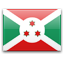 BurundiDate d'entrée: July 20, 2010Membre de l'AICESISMembre de l'ILOConseil Économique et SocialGeneral informationCountry  BURUNDIName of  institution ESCAdress BUJUMBURA (BURUNDI)Website:Executive Directors:President: Ms Denise SINANKWA Vice-President: Donatien NIJIMBERESecretary-General: Josephat KANZAYIRE
Executive Secretary: Mr. Alexandre NIYONZIMASecrétaire Général Adjoint : Dr. KAZIHISE PIERRE CLAVERContact Person :PrésidenteDenise SinankwaP.O. Box 1870 BujumburaTel direct: +257 22 22 1856Tel Mobile: +257 79 383 111E-mail: dsinankwa@gmail.comAssistante de la PrésidenteNimubona JoséphineTel bureau: +257 22 25 8979Tel Mobile: +257 79 942 418E-mail:  pepithan@yahoo.frTéléphone : (257) 22-25-89-79 / 29-55-36-49 / (257)71 321 396/ (257) 71 321 396 (ligne directe de la Présidente)- E-mail: economiqueconseil@yahoo.fr / sdinankwa@gmail.com                                                                                                                      2. EstablishmentDate of creation 2006Year Operational 2007Nature of the texts that create the ESC: Organic Law, Constitution3. CompositionNumber of members of the ESC 20 members     Membership StructureDuration of terms: 3 years renewable Membership structure / Process of designating the members: Nomination from the President of the Republic and the office is elected during the first meeting of all the Council’s Members  4. Mission et attributions- Advisory body, which suggests policies orientation, ways to solve problems and underline governmental reforms, which could be against the general interest- Give opinions and recommendations to the government and Parliament.- Analyze economic, social and cultural problems of the country and give advisors5. Administrative Organization of the   ESCPermanent Personnel:Executive Secretary,Administrative and Financial AssistantCommission Assistants ;Four persons for logistic support6. Functioning of the  ESC- The Council is convened by the President of the Republic, the Government, the Parliament or another public Institution. It has a legal right to issue own-initiative opinion.- The Council gives its annual report to the President of the Republic, the Government and the Parliament.- The budget comes from the Government.7. Achievement of the  ESCMain  Publications/studiesBest practices8. Affiliations AICESIS - UCESAContacts(257) 22-25-89-79 / 29-55-36-49economiqueconseil@yahoo.fr / dsinankwa@gmail.com / pepithan@yahoo.frP.O. Box 1870 - BUJUMBURA (BURUNDI)